Rapporten tillates gjengitt i sin helhet.  Utdrag av rapporten er kun tillatt gjengitt etter skriftlig godkjennelse av NA.Innsender bekrefter at innholdet i rapporten ikke er i strid med Norsk akkrediterings policy og praksis.This report shall not be reproduced other than in full. Extracts from the report may be reproduced after written approval by Norwegian Accreditation. Submitter confirms that the contents of the report are not in conflict with Norwegian Accreditation’s policy and practice.Generell informasjonGeneral informationInntrykk av forberedelseImpression of preparationIvaretok spørsmålene alle krav i det normative dokumentet (førstegangs eksaminasjon/fornyelse)Did the questions meet all the requirements in the normative document (initial examination/renewal)Var innholdet i spørsmålene tilfredsstillende?Was the content of the questions satisfactoryVar eksaminator tilstrekkelig forberedt?Was the examiner satisfactory prepared?Var sammensetningen i laget tilstrekkelig til å gjennomføre faglig tilfredsstillende eksaminasjon?Was the compostion of the team sufficient to carry out a professional satisfactory examination?Var det utarbeidet hensiktsmessige sjekklister?Were appropriate checklists prepared?Var eksaminators tekniske kompetanse tilfredsstillende?Was the examiner’s technical competence satisfactory?BriefingsmøteBriefing meetingKonklusjonConclusionKonklusjon med hensyn til anbefaling om akkreditering(er) eller opprettholdelse av eksisterende akkreditering(er), (eventuelt med forbehold dersom ikke alle aktiviteter er avsluttet eller det foreligger avvik):Conclusion regarding recommendation about accreditation or maintenance of exsisting accreditation(s), (with reservations if not all activities have been completed or nonconformities are found)Tidsfrist for korrigerende tiltak:Deadline for corrective actionsAnbefaling om suspensjon (om relevant):Recommandation of suspension (if applicable)Anbefaling om ikke å innvilge søknad om utvidelse (om relevant):Recommandation not to grant the application of extension (if applicable)Vedlegg (ta bort det som ikke er relevant)Attachments (remove what is not relevant)Avviksrapporter (NA-S22)Non-conformity reportAntall meget alvorlig avvik: Number of very serious non-conformitiesAntall vesentlige avvik:Number of essential non-conformitiesAntall mindre avvik:Number of minor non-conformitiesOrganisasjonen har rett til å klage på faktiske feil i rapporten.  Slik klage må foreligge senest 3 uker etter at rapport er oversendt fra NA. The organization has the right to complaint against actual errors in the report.  A complaint must be presented within 3 weeks after this report has been sent from NA.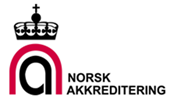 Rapport fra observasjon av eksaminasjon (NA-S9f)Report from witnessing of examinationRapport fra observasjon av eksaminasjon (NA-S9f)Report from witnessing of examinationRapport fra observasjon av eksaminasjon (NA-S9f)Report from witnessing of examinationDok.id.:D00297Rapport fra observasjon av eksaminasjon (NA-S9f)Report from witnessing of examinationRapport fra observasjon av eksaminasjon (NA-S9f)Report from witnessing of examinationRapport fra observasjon av eksaminasjon (NA-S9f)Report from witnessing of examinationRapport/ReportGodkjent av: Tove Kristin DokkaVersjon:4.00Gyldig fra:30.01.2024Gyldig fra:30.01.2024Organisasjon OrganizationAkkrediteringsnr./søkernr. Accreditation no./application no.Dato for observasjonDate of witnessingAkkrediteringsstandardAccreditation standardNS-EN ISO XXXX: XXType bedømmingSertifiseringsordningCertification SchemeBedømte lokaliteter Locations assessedObservasjonsområderWitnessed areasObservasjonen er dekkende for følgende deler av akkreditert omfang:The witnessing covered the following of the accredited scopeObservasjonen er dekkende for følgende deler av akkreditert omfang:The witnessing covered the following of the accredited scopeObservasjonen er dekkende for følgende deler av akkreditert omfang:The witnessing covered the following of the accredited scopeLedende bedømmerLead assessorTeknisk(e) bedømmer(e)/ekspert(er) – fagområde Technical assessor(s)/expert(s) – technical areaRapport utarbeidet avReport issued byDato DateDato DateRapport godkjent avReport approved byDato DateDato DateObservert eksaminator:Examiner witnessedObservert sensor:Sensor witnessedObservert eksaminasjon:Examination witnessedEksaminasjonssted:Place of examinationBransje:Business sectorAntall eksaminerte:Number of examineesStandard/normativ dokument det eksamineres mot:Standard/normative document examined againstObservasjon/eksaminasjonWitnessing/ExaminationDato og varighet av eksaminasjonen:Date and duration of the examinationDato og varighet av NAs observasjon:Date and duration of NA’s witnessingObserverende bedømmere/fageksperter:Assessor/expertTilfredsstillendeSatisfactoryJaYesNeiNoTilfredsstillendeSatisfactoryJaYesNeiNoTilfredsstillendeSatisfactoryJaYesNeiNoTilfredsstillendeSatisfactoryJaYesNeiNoTilfredsstillendeSatisfactoryJaYesNeiNoTilfredsstillendeSatisfactoryJaYesNeiNo